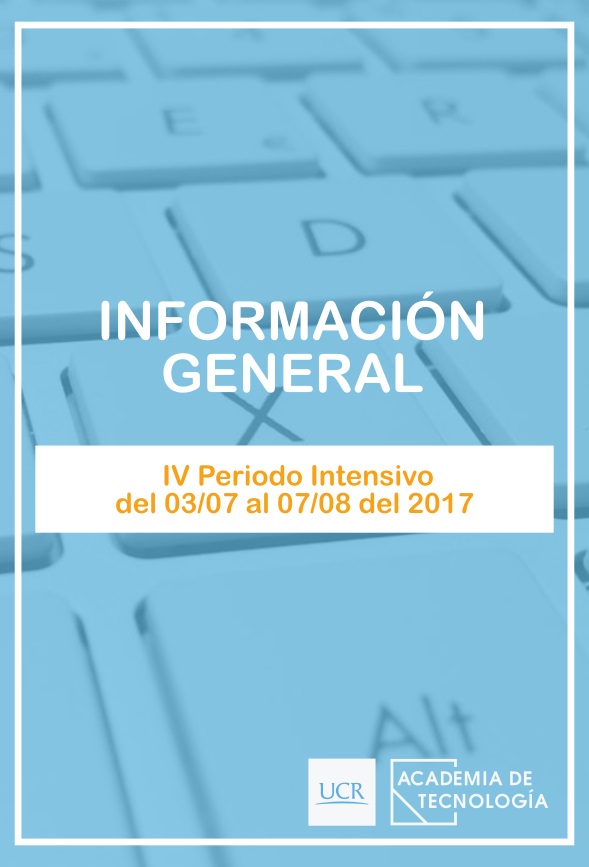 NUESTROS CURSOSIntroducción de Servidores GNU/LINUXEl curso abarca los fundamentos del sistema operativo Linux, arquitectura del sistema, la instalación de paquetes, tareas de mantenimiento en la línea de comandos, el sistema de archivos y configurando redes básicas.Además el curso se encuentra enfocado para ayudar a preparar los objetivos del examen alineados con el primer examen de certificación de Linux Professional Institute (LPIC-1 101) o el CompTIA Linux + (LX0-103) impulsado por LPI. El material del curso es en idioma inglés.Duración: 36 horas por nivel (2 niveles).Servidores GNU/LINUX IntermedioCurso cubre los fundamentos del sistema operativo Linux, gestión de datos, interfaces, tareas administrativas, servicios del sistema, fundamentos de la red y seguridad.Además el curso se encuentra enfocado para ayudar a preparar los objetivos del examen alineados con el segundo examen de certificación de Linux Professional Institute (LPIC-1 102) o el CompTIA Linux + (LX0-104) impulsado por LPI. El material del curso es en idioma inglés.Duración: 36 horas por nivel (2 niveles). Community ManagerLa Web 2.0 ha revolucionado la comunicación, convirtiéndola en una plataforma bidireccional, más activa y más dinámica. Este fenómeno ha revolucionado también el marketing convencional. Con el taller de 12 horas Community Manager: Uso de redes sociales para potenciar su negocio, usted aprenderá a comunicarse con sus usuarios y potenciales clientes, y a sacar el máximo provecho de una de las herramientas de más alcance de la actualidad.Dirigido a personas que en algún momento crearon una cuenta en una red social o que la utilizan a diario como medio de comunicación, que quieran aprender a hacer un uso inteligente de esta para poder sacarle el máximo provecho.Duración: 12 horas. Microsoft ExcelDirigido a funcionarios del área de administración, auditoría, finanzas, tesorería, recursos humanos, ventas, marketing, entre otras; el curso de Microsoft Excel le dará las herramientas necesarias para organizar, analizar, administrar y compartir información con gran facilidad.Desde los conceptos básicos hasta los usos más avanzados, aprenda a sacar el máximo provecho de una de las más populares herramientas de hoja de cálculo.Duración: 24 horas por nivel (3 niveles). Front-End: Desarrollo de Interfaces WebSu sitio web es su cara ante el mundo y el diseño del mismo dice mucho de su persona, empresa o institución. Es por ello que este aspecto no debe dejarse nunca de lado. Con el curso de Front-end: Desarrollo de interfaces web usted aprenderá desde maquetación básica con HTML5 y CSS hasta la forma de adaptar su sitio a la diversidad de pantallas y dispositivos actuales, siempre siguiendo las buenas prácticas de desarrollo. Conocimientos que podrá aplicar tanto a un sitio web sencillo como a los más modernos sistemas de gestión de contenido, como Drupal, Wordpress, Moodle o Joomla.Dirigido a diseñadores, comunicadores, desarrolladores web y entusiastas que deseen aprender a desarrollar la parte visual de un sitio web, de acuerdo a las exigencias actuales.Duración: 24 horas por nivel (2 niveles). Desarrollo de Sitios Web con DrupalEn un mundo donde resulta cada vez más importante contar con presencia en Internet, se hace necesario dominar las mejores y más versátiles herramientas de desarrollo web. Muchos sistemas han llegado a simplificar tareas permitiendo gestionar contenidos de manera sencilla y que mejor ejemplo que Drupal.Con el curso de Desarrollo de sitios web con Drupal, dividido en dos partes, usted aprenderá a construir y administrar todo un sitio web sin necesidad de programar, aprovechando las cualidades de Drupal. Ideal para diseñadores, comunicadores y demás personas que necesiten desarrollador un sitio rápidamente y sin mayor complicación.Duración: 24 horas por nivel (2 niveles).REQUISITOSPara matricular en la Academia de Tecnología UCR el único requisito es ser mayor de 16 años. No necesitás ser bachiller ni completar el examen de admisión de la UCR. PROCESO DE MATRÍCULAIngresá a la pestaña de MATRÍCULA en nuestra página web y creá una nueva cuenta de usuario.Seleccioná la opción PREMATRÍCULA y elegí el módulo y el horario de tu interés.Revisá con detenimiento los datos del curso y presioná GUARDAR.Nuestro personal revisará y aprobará tu solicitud.Cuando se apruebe tu solicitud recibirás una notificación por correo y podrás cancelar el costo del módulo.Tu matrícula quedará completada cuando realicés el pago del costo del módulo.FECHAS IMPORTANTESHORARIOSCOSTOSLa siguiente lista de precios es únicamente de referencia. Para consultar la lista oficial y actualizada de precios visite nuestra página web.FORMAS DE PAGOEn periodo de prematrícula el cupo por grupo es de 20 personas, sin embargo, la matrícula se tramitará solamente a las primeras 18 personas que cancelen el costo del módulo. Dicho pago puede realizarse por medio de:Tarjeta de crédito o débitoCredomatic Tasa Cero (2 o 3 meses)Depósito o transferencia bancariaEn caso de realizar el pago por medio de depósito o transferencia, esta debe hacerse con el detalle “Proyecto 2821-01" y enviar el comprobante al correo: academiatecnologia@ucr.ac.cr.Por ninguna circunstancia se aplicará el congelamiento de matrícula. Solicitudes de reintegro de dinero por concepto de pago de cursos, se tramitarán única y exclusivamente cuando el grupo matriculado sea cerrado por la Administración. CONTACTOPara mayor información puede contactarnos al 2511-1825, escribirnos a nuestro correo academiatecnologia@ucr.ac.cr o bien a través de nuestra página de Facebook. Prematrícula: 19 al 24 de JunioMatrícula: 26 de Junio al 01 de JulioInicio de lecciones: semana del 03 de JulioFin de lecciones: semana del 07 de AgostoCursoGrupoHorarioCommunity ManagerCM1G1SC-IV2017M 17:30-21:00Community ManagerCM1G2SC-IV2017S 08-11:00Microsoft Excel Nivel 1ME1G1SC-IV2017K 17-21:00Microsoft Excel Nivel 2ME2G1SC-IV2017L 17-21:00Microsoft Excel Nivel 2ME2G2SC-IV2017S 13-17:00Microsoft Excel Nivel 3ME3G1SC-IV2017S 13-17:00Introducción Servidores GNU/LINUX Nivel 1ISL1G1SC-IV2017L-J 17-21:00Introducción Servidores GNU/LINUX Nivel 1ISL1G2SC-IV2017S 08-17:00Introducción Servidores GNU/LINUX Nivel 2ISL2G1SC-IV2017K-J 17-21:00Desarrollo de Sitios Web con Drupal Nivel 1DR1G1SC-IV2017M 17:30-21:00Front-End: Desarrollo de Interfaces Web Nivel 1 FE1G1SC-IV2017K 17:30-21:00MóduloPrecio por móduloCommunity Manager₡ 50.000Microsoft Excel₡ 85.000 (por nivel)Introducción de servidores GNU/Linux₡ 130.000 (por nivel)Servidores GNU/Linux- Intermedio₡ 130.000 (por nivel)Desarrollo de Sitios Web con Drupal₡ 100.000 (por nivel)Front-End: Desarrollo de Interfaces Web ₡ 100.000 (por nivel)Cédula Jurídica3-006-101757Cuentas BancariasBanco Nacional 100-01-000-140077-9Banco Popular 16101001810104814Banco Costa Rica 001-245534-0